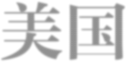 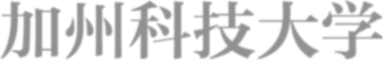 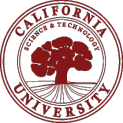 计算机系统与工程理学硕士 Master of Science in Computer Systems and Engineering工商管理硕士（数据科学方向）Master of Business Administration in Data Science01学校简介Introduction02院校资质Qualifications03项目介绍Program Information项目优势05置    06师资力量Faculty07申请信息Admissions08证书样本Certificate Sample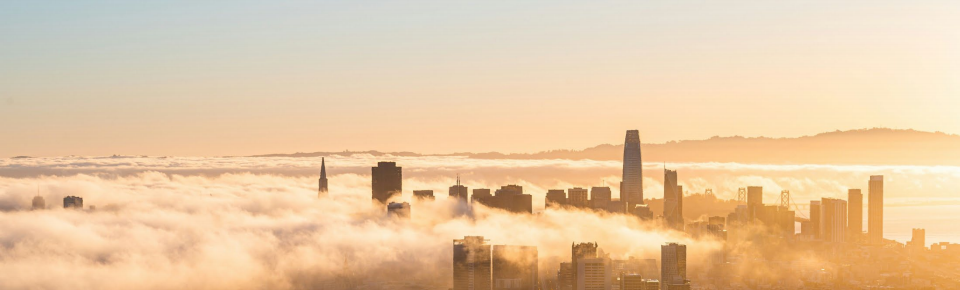 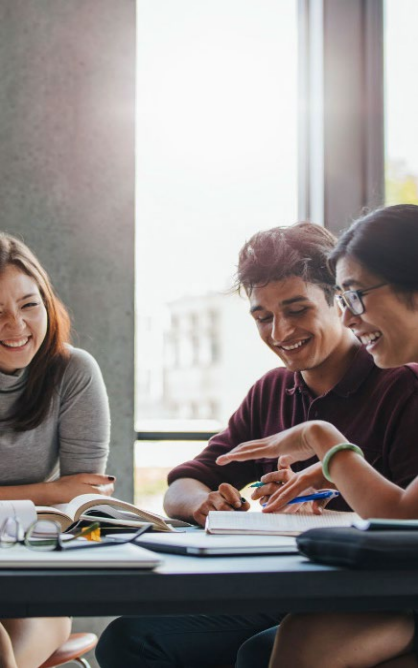 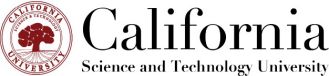 加州科技大学 (简称CSTU) 由一群硅谷技术领导者们于 2011年 9 月成立，他们看到了大学需要专注于教授传统学院未教授的实用尖端技术。硅谷是创新中心，也是许多最新技术的发源地。新技术的快速发展也强烈需要专业人士学习新技能以支持这些发展，而无需放弃现有工作。 CSTU 试图满足这一需求。加州科技大学 (CSTU) 是一所学术高等教育机构，致力于为个人提供优质教育，其目标包括发展理性、系统和批判性思维，同时努力在所选职业中取得成功。 CSTU 相信，通过获取每个教育项目中提供的知识，学生应学习如何评估、分析和综合信息，并学会发展可在职业环境中应用的批判性思维和解决问题的技能。 CSTU 的使命是满足学生和教师的教育期望，并为社会提供能够应对各自领域挑战的专业人员。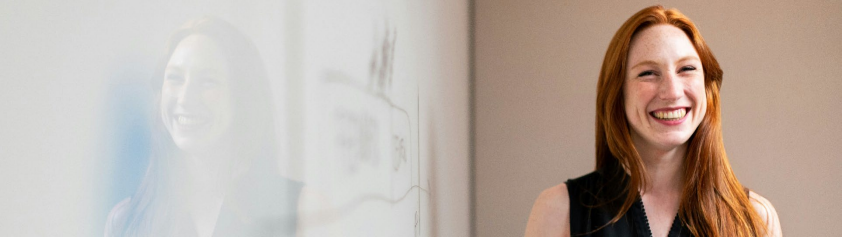 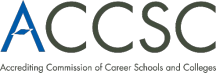 加州科技大学通过了美国教育部认可的职业学校和学院认证委员会 (ACCSC) 的认证。ACCSC 网站是 www.accsc.org美国教育部ACCSC 认可的范围为对提供非学位课程或副学士学位、学士学位和硕士学位课程的私立高等教育机构进行认证， 从而更好认可为教育学生从事职业、贸易和技术职业，以及通过远程教育提供课程的机构。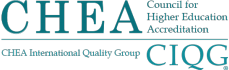 加州科技大学是高等教育认证委员会 (CHEA)的成员。美国高等教育认证委员会是通过认证对学术质量进行自我监管的全国性倡导者和机构之声，它是一个由 3,000 所授予学位的学院和大学组成的协会，认可 60 个机构和项目认证组织。高等教育认证委员会通过倡导认证的价值和独立性、认可认证组织和致力于提高高等教育质量，为其成员、学生和社会服务。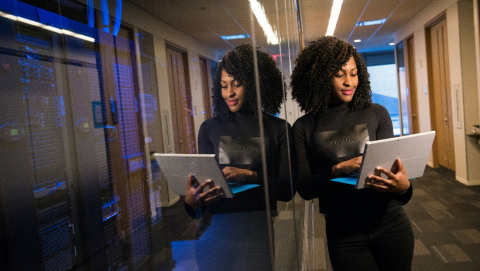 计算机系统与工程理学硕士Master of Science in Computer Systemsand Engineering计算机系统与工程理学硕士 (MSCSE) 课程专为有意成为高科技行业专业工程师的学生，以及希望接受以科技社会的问 题和前景为基础的现代通识教育的学生而设计。 CSTU 提供友好的氛围和各种学术课程，这使得 CSTU 工程专业的毕业生在硅谷的高科技公司中备受青睐。课程目标：•  根据学生的背景和兴趣，为每个学生量身定制学习计划，为他们提供最好的教育。•  利用最先进的学习资源为学生提供深入的专业培训。•  在每个课程中提供相关的实验室经验，作为教育不可或缺的一部分。•  营造学习环境，培养学生的职业价值观，使其认识到作为一名真正的工程师所应具备的高素质和诚信。•  为研究生提供接受高级培训和专业发展的机会，以提高他们的专业能力。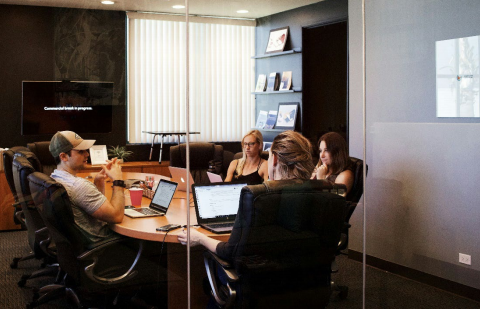 工商管理硕士（数据科学方向）Master of Business Administrationin Data Science工商管理硕士 (MBA) 课程的目标是为那些希望在全球商业行业中提高专业能力的人提供高级培训。该课程既强调对学科知识的掌握，也强调对相关研究和研究方法的理解。这一重点意味着要培养学生整合和应用学科知识的能力。课程目标：•  学生将能展示出对每个商业职能/学科的商业知识（原则、概念、理论、观点）和技能（程序、方法、策略、途径） 的理解，以及对商业职能/学科之间相互关系的理解。•  学生将获得评估商业环境和机会的能力，以及在复杂和不确定的条件下，调整商业活动，制定和实施组织战略和变 革的能力。•  学生将获得发现问题、确定目标、收集和分析信息、评估风险和替代方案、做出合乎道德和负责任的决策，以及传 达清晰、有理有据的想法和计划的能力。•  学生将获得获取和管理组织的财务资本、人力资本、资产、信息和技术的能力。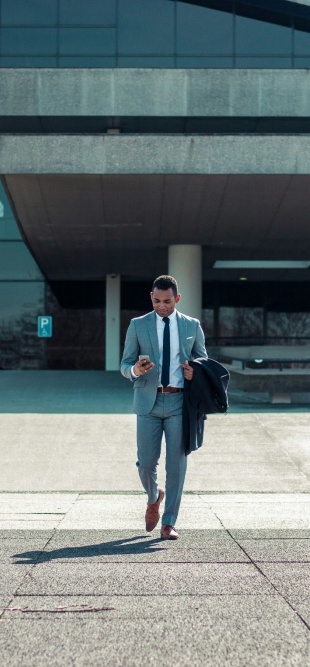 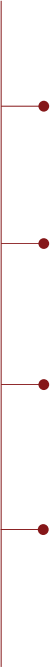 背景提升拓展人脉全球认可国际接轨国际合作精英交流先进管理战略发展美国正规硕士学位与专业知识加持，具备开启更好人生的能力和底气上班族在职带薪读研，提升学历快车道对接高端人脉资源，赋能创新商业思维丰富国际管理经验，提升自我价值挑战高薪证书可做海牙认证、 WES认证、大使馆认证，全球认可度高企业背景提升，弥补学历不足的劣势，增强个人自信与满意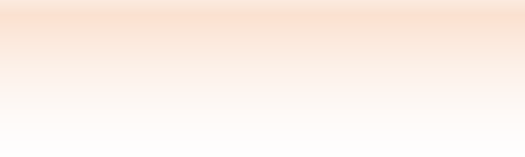 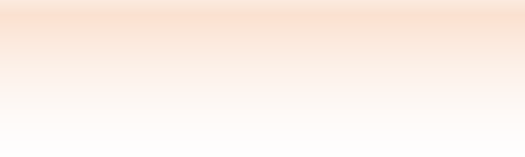 计算机系统与工程理学硕士Master of Science in Computer Systems and Engineering基础信息：学制：12-24个月          授课语言： 英文授课，中文字幕        上课形式： 线上授课      毕业条件：修满30个学分课程信息：学生所上课程分为三个模块：核心模块 (Core Requirements), 选修模块 (Electives), 和顶点项目 (Capstone).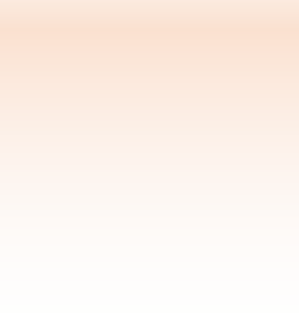 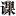 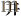 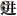 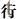 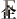 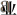 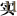 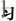 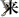 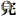 工商管理硕士（数据科学方向）Master of Business Administration in Data Science基础信息：学制：12-24个月          授课语言： 英文授课，中文字幕        上课形式： 线上授课      毕业条件：修满30个学分课程信息：学生所上课程分为三个模块：核心模块 (Core Requirements), 选修模块 (Electives), 和顶点项目 (Capstone).核心模块共21学分，学生将从以下课程中选择8门进行学习。•     MB500 财务管理•     MB510 人力资源管理•     MB530 数据分析统计•     MB532 商业决策统计•     MB550 项目管理•     MB552 管理信息系统•     MB554 领导力•     MB558 财务会计与分析•     MB560 市场营销管理•     MB562 数字营销•     MB570 商业与人力资源法•     MB572 组织行为学•     MB580 商业分析与战略•     MB584 使用 Python 的实用机器学习•     MB586 Python 与大数据•     MB590 专题•     CSE540 高级数据结构与算法•     CSE558 机器学习•     CSE572 使用 TensorFlow 的人工智能应用计算机系统与工程理学硕士师资Department Faculty of Master of Science in Computer Systems and Engineering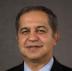 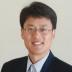 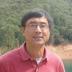 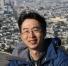 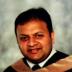 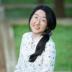 Jahan Ghofraniha (15 年相关经验)英属哥伦比亚大学电气工程哲学博士William Li (15 年相关经验)内华达大学物理学博士内华达州里诺市内华达大学计算机科学硕士Bin Zhang (10 年相关经验)美国西北理工大学计算机工程博士学位Donald Liu (18 年相关经验)东京大学电子工程博士东京大学电子工程硕士Bhairav Mehta (14 年相关经验)康奈尔大学产品管理/战略MBA金斯敦女王大学计算机科学硕士Eugene Chang (27 年相关经验)德克萨斯大学奥斯汀分校计算机工程博士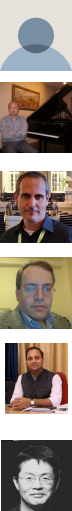 Danian Gong (18 年相关经验)清华大学通信与信息系统博士George Jen (23 年相关经验)西北理工大学计算机工程博士Qussama Saafein (20 年相关经验)菲尼克斯大学信息系统与技术博士Daniel Z Zanger (20 年相关经验)剑桥麻省理工学院数学博士Rohit Sharma (19 年相关经验)印度理工学院计算机技术科学硕士Bo Shen (23 年相关经验)韦恩州立大学计算机科学博士工商管理硕士师资Department Faculty of Master of Business Administration in Data Science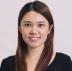 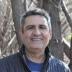 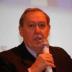 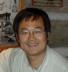 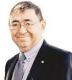 Flora Chu (15 年相关经验)加利福尼亚州弗里蒙特西北理工大学工商管理博士Esmail Rahimian (10 年相关经验)加利福尼亚州圣安娜市加利福尼亚海岸大学管理学 博士Leland Lee Winters (15 年相关经验)加利福尼亚州弗里蒙特西北理工大学工商管理博士 多米尼加共和国圣多明各 UTESA 医学院医学博士Qian  (Chandler) Wang (13 年相关经验)加拿大安大略省滑铁卢大学工程学博士Andreas Ramos (20 年相关经验)德国海德堡大学哲学硕士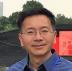 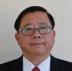 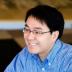 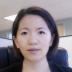 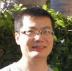 Glen Qin (10 年相关经验)加州大学伯克利分校哲学博士加州大学伯克利分校科学与工程学硕士Jeng-Dau Wu (James) (10 年相关经验)加利福尼亚州旧金山金门大学工商管理博士March Liao  (10 年相关经验)加州大学伯克利分校工商管理 MBAAn Luo (11 年相关经验)纽约州纽约市哥伦比亚大学生物医学工程 博士Xinyu Zhang (11 年相关经验)佛罗里达州彭萨科拉西佛罗里达大学计算 机科学硕士英语要求：•  托福语言测试iBT版60分或以上，或纸质版500分或以上。•  大学成绩单可证明至少完成了30个学分的英语学习且平 均成绩在“B”或以上。•  拥有经认证/认可的语言学院或大学的英语课程成绩达到 “B”或以上的成绩单。申请材料：•  在线填写的申请表•   毕业证及学位证原件与公证翻译件•  成绩单原件与公证翻译件•  英语语言证明•   身份信息： •   护照•  证件照（护照规格）•  个人简历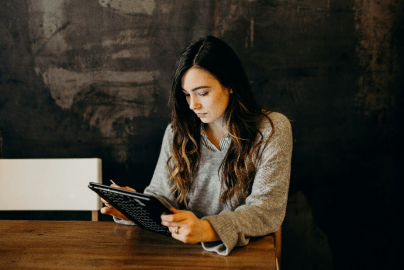 录取通知书样本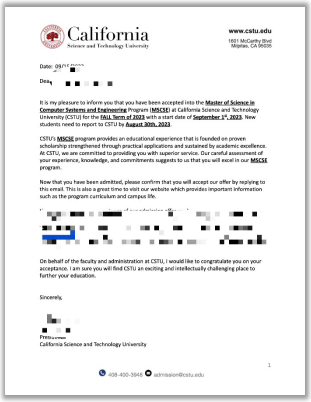 毕业证样本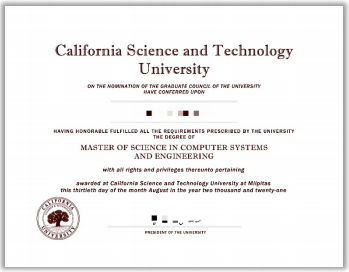 成绩单样本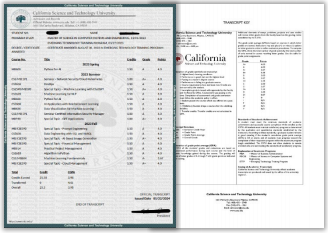 入学信息：入学时间：滚动开班，随到随学。课程信息：线上课程（包含录播）学历要求：接受本科或同等学历申请（非本科学历需经过评估）；GPA须达到2.5或以上， 拥有相关工作经验可以以优势录取。